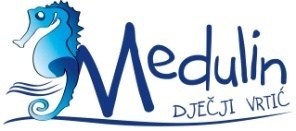 Munida 3a, 52 203 MedulinPedagoška godina 2018./2019. AUTORIZACIJAza dovođenje i preuzimanje djetetaSukladno članku 93. stavku 4. Obiteljskog  zakona („Narodne novine“, broj: 103/15), djecu predškolske dobi mogu dovoditi i preuzimati iz vrtića isključivo osobe starije od 16 godina, za koje je roditelj/skrbnik dao pisanu suglasnost. Dijete se predaje odgojitelju i preuzima od odgojitelja isključivo u prostoru vrtića i u direktnom kontaktu s odgojiteljem, a iznimno drugom zaposlenom osobom u vrtiću koju imenuje ravnatelj. Iznimno, prilikom izleta, posjeta, priredbi  ili drugih specifičnih aktivnosti vrtića u društvenoj sredini, dijete može biti predano ili preuzeto i izvan prostora vrtića ali je kontakt s odgojiteljem obvezan.Ovim putem ja, __________________________________________________, roditelj/skrbnik djeteta   _______________________________________________, izjavljujem da moje dijete smije  biti praćeno u vrtić i preuzimano iz vrtića od strane:Potpisom Autorizacije izjavljujem da mi je Dječji vrtić Medulin prije prikupljanja podataka učinio dostupnom Informaciju shodno čl.7 i čl.13. Opće uredbe o zaštiti osobnih  podataka,  posebice  da me upoznao sa svrhom u koju se podaci prikupljaju, s mojim pravima u skladu s Općom uredbom o zaštiti osobnih podataka, pravom na pristup podacima, pravom na ispravak/dopunu podataka, pravo na brisanje podataka,  ograničene obrade, pravo na ulaganje prigovora na obradu, pravo na prenosivost podataka, pravo na podnošenje prigovora Agenciji za zaštitu podataka, o pravu na povlačenje privole u svakom trenutku,  internim Pravilnikom o politici zaštite osobnih podataka koji mi je dostupan na internetskoj stranici vrtića i u samom vrtiću. Vrtić se obvezuje čuvati vaše podatke sukladno propisima iz područja zaštite osobnih podataka te će ih koristiti sukladno Pravilima Vrtića.Datum: _________________	Vlastoručni potpis roditelja/skrbnika _____________________________SrodstvoIme i prezimeBroj  telefonaPotpis autorizirane osobe1.majka2.otac3.4.5.